특수 교육 적법 절차 공청회 요청본 서식은 2004년 장애인 교육법(Individuals with Disabilities Education Act, IDEA)에 따라 적법 절차 공청회를 요청하는 데 사용됩니다.적법 절차 공청회는 행정법 판사(administrative law judge, ALJ)가 진행하는 공식 법적 절차입니다.  부모, 성인 학생 및 교육구는 학생의 신원 확인, 평가, 교육 배정 또는 무료 적정 공교육(free appropriate public education, FAPE) 제공과 관련하여 서면으로 공청회를 요청할 수 있습니다. 적법 절차 공청회에 대한 추가 정보는 공교육감실(Office of Superintendent of Public Instruction, OSPI) 웹사이트, 절차적 보호장치(Procedural Safeguards) 및 Washington Administrative Code(WAC, 워싱턴주 행정법) 392-172A-05080 ~ 392-172A-05125에서 확인할 수 있습니다..본 서식은 사용을 위한 견본으로 제공됩니다. 본 서식을 사용할 필요는 없습니다. 그러나 IDEA에서 요구하는 요소를 다루지 않거나, 상대방 또는 상대방 대리인에게 적법 절차 공청회 요청을 제공하지 않으면 공청회가 지연될 수 있습니다.상대방에게 직접 적법 절차 요청을 제공해야 하며, 요청서 사본을 아래 우편 주소 또는 팩스 번호로 행정공청회 사무국(Office of Administrative Hearings, OAH)에도 제출해야 합니다. 요청서 사본과 이를 상대방에게 배송했다는 증거를 보관하십시오. 적법 절차 공청회 요청서 및 증빙 서류는 제출하지 마십시오.(본 통지를 제공 받는 상대방(부모 또는 교육구)의 이름과 주소를 입력합니다. 교육구에 제출할 경우, 통지를 하기 위해 교육감 이름과 교육감 행정 주소를 사용하십시오.)사본 수신처:Office of Administrative HearingsPO Box 42489Olympia, WA 98504-2489팩스: 206-587-5135전자적인 제출은 WAC 392-172A-05085에 설명된 대로 현재 이용할 수 없습니다. 그러나 OAH는 oah.ospi@oah.wa.gov로 이메일 공청회 요청을 일시적으로 접수하고 있습니다.학생 정보:OSPI는 기회 격차를 줄이는 포용과 실천을 위해 노력합니다. 자녀의 장애 상태, 인종, 성별 등에 대한 정보를 자발적으로 제공하는 경우, 귀하의 기밀 개인정보는 우리 주의 전반적인 경향을 파악하고 OSPI의 지침 및 분쟁 해결 절차를 개선하기 위해서만 사용됩니다. 한 명 이상의 학생에 대한 이의 사항이 있는 경우, 추가 페이지를 사용하십시오.(III 상자 및 IV 상자는 확장 가능합니다. 필요한 경우 추가 페이지를 사용하십시오.)전달 확인전달 방법:	 일반 후불 우편	 배송 증명 우편		 팩스		 직접 전달 기타(자세히 기재): 수신처:수신처:수신처:수신처: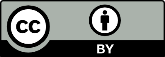 공교육감실의 특수 교육 적법 절차 공청회 요청서는 크리에이티브 커먼즈 권한 라이선스(Creative Commons Attribution License)에 따라 사용이 허가됩니다..학생 이름:부모 이름:생년월일:학생과 다른 경우 부모 주소:학생의 장애 상태:시/주/우편 주소:학년, 인종/민족, 성별(선택 사항):부모/보호자 전화번호:주소:부모 이메일:시/주/우편 주소:기본 언어:교육구:인종/민족, 성별(선택 사항):학교 이름:공청회를 요청한 사람의 이름 및 학생과의 관계:학교 주소:노숙인 아동의 연락처 및 주소(상기와 다를 경우)징계 예 아니요이 적법 절차 공청회 요청이 특수 교육 징계 문제와 관련된 사항입니까? (특수 교육 징계 사항 위반에 대한 공청회에서는 학생의 학기내 수업일 기준 10일 이상 정학, 증거 명시 절차 또는 징계 정학에 따른 기타 배정 결정이 행해집니다.) 예 아니요문제 및 사실 (아동의 특수 교육 프로그램과 관련된 문제의 본질은 무엇이며 문제와 관련된 사실은 무엇입니까?)해결책 제안(사용 가능한 정보를 바탕으로 문제를 해결할 수 있다고 생각되는 방안들을 설명하십시오)본인은 에,(이름 및 주소)(으)로 본 적법 절차 공청회 요청서를 전달했음을 확인합니다:날짜X__     ________________________________________________________     ____________________________적법 절차 공청회 요청인 서명날짜